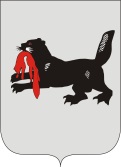 ИРКУТСКАЯ ОБЛАСТЬСЛЮДЯНСКАЯТЕРРИТОРИАЛЬНАЯ ИЗБИРАТЕЛЬНАЯ КОМИССИЯг. СлюдянкаО регистрации Козулина Сергея Петровичакандидатом на должность главы Новоснежнинского муниципального образованияПроверив соответствие порядка выдвижения гражданина Российской Федерации Козулина Сергея Петровича на должность главы Новоснежнинского муниципального образования требованиям Закона Иркутской области от 11 ноября 2011 года № 116-ОЗ «О муниципальных выборах в Иркутской области» (далее – Закон) и представленные для регистрации кандидата документы, в соответствии с пунктом 3 части 4 статьи 32, частью 2 статьи 34, частью 1 статьи 62 указанного Закона, Слюдянская территориальная избирательная комиссияРЕШИЛА:1. Зарегистрировать кандидатом на должность главы Новоснежнинского муниципального образования Козулина Сергея Петровича, гражданина Российской Федерации, дата рождения – 22 марта 1959 г., главу крестьянско – фермерского хозяйства, проживающего в с. Баклаши Шелеховского района Иркутской области, выдвинутого в порядке самовыдвижения, «03» августа 2017 года в 16 часов 26 минут.2. Выдать Козулину Сергею Петровичу удостоверение установленного образца.3. Направить копию решения в газету «Славное море», а также разместить на интернет - странице Слюдянской территориальной избирательной комиссии на сайте администрации муниципального образования Слюдянский район.Председатель комиссии                      		           	Г.К. КотовщиковСекретарь комиссии                                                                  Н.Л. ТитоваР Е Ш Е Н И ЕР Е Ш Е Н И Е03 августа 2017 года№ 43/318 